Circolare n. 163			                                                           Triuggio, lì 10 Febbraio 2022				Alle famiglie delle Alunne e degli Alunni								Agli Atti d’Istituto								Al Sito Web							e p.c. 	Al Personale Docente e ATA Oggetto: Sciopero Comparto Scuola per le intere giornate di MARTEDI’ 15 E MERCOLEDI’ 16 FEBBRAIO 2022 indetto dall’associazione sindacale F.I.S.I. per tutto il personale docente ed ATA, sia a tempo indeterminato che a tempo determinato, atipico e precario.In seguito all’Accordo sulle norme di garanzia dei servizi pubblici essenziali e sulle procedure di raffreddamento e di conciliazione in caso di sciopero nel Comparto Istruzione e Ricerca, sottoscritto dall'ARAN e dalle Organizzazioni Sindacali rappresentative in data 02 dicembre 2020, si comunica quanto segue: DATA, DURATA DELLO SCIOPERO E PERSONALE INTERESSATO Lo sciopero si svolgerà per le intere giornate di MARTEDI’ E MERCOLEDI’ 15 E 16 FEBBRAIO 2022 e interesserà tutto il personale Dirigente, Docente ed ATA delle scuole di ogni ordine e grado, di ruolo e non di ruolo.Per il comparto scuola, allo sciopero in essere, non hanno aderito altre sigle sindacali se nonquella di cui all’oggetto.MOTIVAZIONI Le motivazioni poste alla base della vertenza da parte della sigla sindacale sono precisate nella comunicazione che si allega alla presente circolare.RAPPRESENTATIVITÀ A LIVELLO NAZIONALE I dati relativi alla rappresentatività, a livello nazionale, della organizzazione sindacale che ha proclamato lo sciopero, come certificato dall’ARAN per il triennio 2019-2021, sono i seguenti: VOTI OTTENUTI NELL’ULTIMA ELEZIONE DELLA RSULe percentuali di voto ottenute dalla O.S. che ha proclamato lo sciopero in essere alle ultime elezioni per la RSU d’Istituto, in rapporto al totale degli aventi diritto, sono le seguenti:PERCENTUALI DI ADESIONE REGISTRATE AI PRECEDENTI SCIOPERILe percentuali di adesione del personale scolastico in servizio presso l’Istituto Comprensivo di Albiate e Triuggio agli scioperi indetti nel corso dell’a.s. 2020/21 e dell’a.s. 2021/2022 dalla sigla sindacale interessata sono state le seguenti:PRESTAZIONI INDISPENSABILI DA GARANTIRE Nell’ambito dei servizi essenziali delineati dall’art. 2, comma 2 - lettera a2 – del richiamato Accordo ARAN, dovrà essere garantita la continuità delle seguenti prestazioni indispensabili, da assicurare in caso di sciopero, al fine di contemperare l’esercizio del diritto di sciopero con la garanzia del diritto all’istruzione e degli altri valori e diritti costituzionalmente tutelati: Apertura e chiusura della scuola e vigilanza sugli ingressi; Vigilanza sui minori durante il servizio di refezione scolastica;Attività, dirette e strumentali, riguardanti lo svolgimento degli scrutini finali, degli esami finali, nonché degli esami di idoneità;  Adempimenti necessari per assicurare il pagamento degli stipendi e delle pensioni per il periodo di tempo strettamente necessario, in base alla organizzazione della scuola, ivi compreso il versamento dei contributi previdenziali ed i connessi adempimenti.  Per quanto riguarda l’organizzazione dei servizi scolastici, in relazione allo sciopero indetto per le intere giornate di martedì 15 e mercoledì 16 febbraio 2022, nell’Istituto comprensivo di Albiate e Triuggio, non è possibile al momento stabilirne la normale erogazione. Per quanto riguarda l’organizzazione delle attività scolastiche in merito alla DAD, in relazione allo sciopero in essere, nell’Istituto Comprensivo di Albiate e Triuggio, non è possibile stabilirne la normale erogazione. Si consiglia e si raccomanda pertanto ai genitori di controllare al mattino, al collegamento, il regolare funzionamento.Stante la difficoltà di garantire previsioni attendibili sulle azioni di sciopero, è comunque utile ribadire la raccomandazione ai genitori delle alunne e degli alunni che svolgono le lezioni in presenza, di acquisire le opportune informazioni prima dell’ingresso a scuola, relativamente a tutti i servizi interessati alle attività scolastiche (verifica dell’apertura del plesso, eventuale sospensione del servizio mensa e di trasporto, eventuale riorganizzazione e riduzione dell’orario, eventuale sospensione dell’attività scolastica ).Ci scusiamo per il disagio.								 LA DIRIGENTE SCOLASTICA								      Prof.ssa Tiziana Mezzi(Firma autografa, omessa ai sensi  dell’art. 3 del D. Lgs. n. 39/1993) 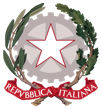 Ministero dell’IstruzioneISTITUTO COMPRENSIVO DI ALBIATE E TRIUGGIOVia J.F. Kennedy, 9 – 20844 TRIUGGIO (MB)- tel/fax 0362/970161 C.F. 83011480155 - Cod. mecc. MBIC82900X MBIC82900X@istruzione.itP.E.C. MBIC82900X@pec.istruzione.it www.icalbiatetriuggio.edu.itOO.SS.% di Rappresentatività a livello nazionaleF.I.S.I.La predetta sigla sindacale non è rappresentativa in nessun Comparto di contrattazione collettiva. Questa informazione si può evincere consultando le tabelle definitive relative al triennio 2019/2021 denominate ”Accertamento della rappresentativita’ triennio 2019-2021”, pubblicate sul sito dell’ARAN.OO.SS.Elezioni RSU d’Istituto - Percentuali di votoNoteFISI0,00%non sono state presentate liste di candidati dalla OO.SS.Data dello scioperoSigle che hanno indetto lo scioperoSigle che hanno aderito% di adesioneDal 15 al 20 ottobre 2021Dal 21 al 31 ottobre 2021FISI/0,60%0,00%10 dicembre 2021AND - ANIEF - COBAS COMITATI DI BASE DELLA SCUOLA - CUB SUR - FISI - FEDERAZIONE ITALIANA SINDACATI INTERCATEGORIALI - FLC CGIL - GILDA UNAMS - SISA - SNALS CONFSAL - UIL SCUOLA RUA/1,80%